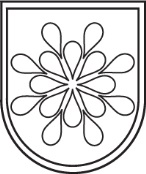 Latvijas RepublikaSALDUS NOVADA DOMEReģ. Nr. 90009114646, Striķu ielā 3, Saldū, Saldus nov., LV- 3801, tālr. 63807280, fakss 63881100, e-pasts: pasts@saldus.lv, www.saldus.lvSaldū2022.gada 30.jūnijā	SAISTOŠIE NOTEIKUMI Nr.35Pieņemti ar Saldus novada domes 2022.gada 30.jūnija sēdeslēmumu (protokols Nr.12, 11.§)Grozījumi Saldus novada domes 2021.gada 30.jūlija saistošajos noteikumos Nr. 38 “Par līdzfinansējuma samaksas kārtību Saldus novada pašvaldības dibinātajās izglītības iestādēs, kuras īsteno profesionālās ievirzes un interešu izglītības programmas”Izdoti saskaņā ar Izglītības likuma 12. panta otro prim daļu, likuma “Par pašvaldībām” 43.panta trešo daļuIzdarīt Saldus novada domes 2021.gada 30.jūlija saistošajos noteikumos Nr. 38 “Par līdzfinansējuma samaksas kārtību Saldus novada pašvaldības dibinātajās izglītības iestādēs, kuras īsteno profesionālās ievirzes un interešu izglītības programmas” šādus grozījumus:svītrot noteikumu nosaukumā un visā tekstā vārdus “un interešu izglītības”.PASKAIDROJUMA RAKSTS(par saistošajiem noteikumiem Nr.35 “Grozījumi Saldus novada domes 2021.gada 30.jūlija saistošajos noteikumos Nr. 38 “Par līdzfinansējuma samaksas kārtību Saldus novada pašvaldības dibinātajās izglītības iestādēs, kuras īsteno profesionālās ievirzes un interešu izglītības programmas””)Domes priekšsēdētājs ŠIS DOKUMENTS IR ELEKTRONISKI PARAKSTĪTS AR DROŠU ELEKTRONISKO PARAKSTU UN SATUR LAIKA ZĪMOGU M.Zusts1. Īss projekta satura izklāstsGrozījumi saistošajos noteikumos precizē izglītojamo likumisko pārstāvju līdzfinansējuma maksāšanas kārtību, izslēdzot līdzfinansējuma nepieciešamību interešu izglītības programmu apguvei.   2. Projekta nepieciešamības pamatojumsGrozījumi saistošajos noteikumos nepieciešami, lai veidotu vienotu praksi Saldus novada pašvaldības interešu izglītības  programmu līdzfinansēšanā, atceļot interešu izglītības iestāžu izglītojamā likumiskā pārstāvja līdzfinansējumu par vienas izglītības programmas apguvi 5.00 euro mēnesī. Daļa interešu izglītības programmu apguve līdz šim bijusi pieejama bez izglītojamo likumisko pārstāvju līdzfinansējuma.3. Plānotā projekta ietekme uz pašvaldības budžetuNav būtiska ietekme 4. Informācija par plānoto projekta ietekmi uz uzņēmējdarbības vidi pašvaldības teritorijā Nav attiecināms5. Administratīvās procedūras un konsultācijas ar privātpersonāmNoteikumi izskatīti un atbalstīti domes Izglītības lietu komisijā  un atbalstīti Sociālo, izglītības un kultūras jautājumu komitejā.  Domes priekšsēdētājs ŠIS DOKUMENTS IR ELEKTRONISKI PARAKSTĪTS AR DROŠU ELEKTRONISKO PARAKSTU UN SATUR LAIKA ZĪMOGU M.Zusts